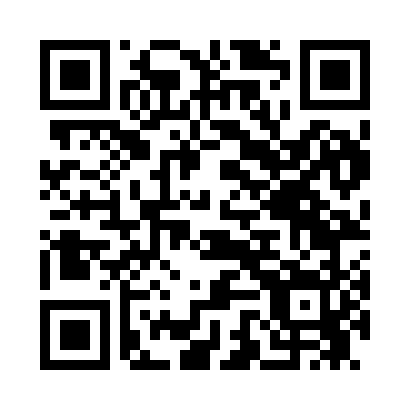 Prayer times for Menzie Crossing, New York, USAMon 1 Jul 2024 - Wed 31 Jul 2024High Latitude Method: Angle Based RulePrayer Calculation Method: Islamic Society of North AmericaAsar Calculation Method: ShafiPrayer times provided by https://www.salahtimes.comDateDayFajrSunriseDhuhrAsrMaghribIsha1Mon3:505:361:155:208:5410:402Tue3:515:371:155:208:5410:403Wed3:515:371:165:208:5410:394Thu3:525:381:165:208:5310:395Fri3:535:391:165:208:5310:386Sat3:545:391:165:208:5310:387Sun3:555:401:165:208:5210:378Mon3:565:411:165:208:5210:369Tue3:575:421:175:208:5110:3510Wed3:585:421:175:208:5110:3411Thu4:005:431:175:208:5010:3412Fri4:015:441:175:208:5010:3313Sat4:025:451:175:208:4910:3214Sun4:035:451:175:208:4910:3115Mon4:055:461:175:208:4810:2916Tue4:065:471:175:208:4710:2817Wed4:075:481:175:208:4610:2718Thu4:095:491:185:198:4610:2619Fri4:105:501:185:198:4510:2520Sat4:115:511:185:198:4410:2321Sun4:135:521:185:198:4310:2222Mon4:145:531:185:198:4210:2123Tue4:165:541:185:188:4110:1924Wed4:175:551:185:188:4010:1825Thu4:185:561:185:188:3910:1626Fri4:205:571:185:188:3810:1527Sat4:215:581:185:178:3710:1328Sun4:235:591:185:178:3610:1229Mon4:246:001:185:178:3510:1030Tue4:266:011:185:168:3410:0931Wed4:276:021:185:168:3310:07